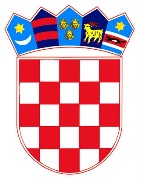 REPUBLIKA HRVATSKAMinistarstvo pravosuđa I UPRAVEIzvješće o radu zemljišnoknjižnih odjela općinskih sudova u  Republici Hrvatskoj II. kvartal 2022.Zagreb, srpanj 2022.Sadržaj: I. UVODSukladno odredbama čl. 72. st. 1. toč. 5. i čl. 73. Zakona o sudovima (Narodne novine, broj 28/13, 33/15, 82/15, 82/16, 67/18, 126/19, 130/20, 21/22 i 60/22) Ministarstvo pravosuđa i uprave kao tijelo koje obavlja poslove pravosudne uprave prikuplja i analizira statističke i druge podatke o djelovanju sudova te u skladu s time izrađuje propisana statistička izvješća. Način prikupljanja i obrade statističkih podataka uređen je Pravilnikom o prikupljanju i analizi statističkih i drugih podataka o radu sudova i državnih odvjetništava (Narodne novine, broj 113/19) kojim su, između ostalog, propisani i pokazatelji učinkovitosti rada sudova i državnih odvjetništava.U odnosu na rad zemljišnoknjižnih odjela općinskih sudova u Republici Hrvatskoj posebno se prati rješavanje redovnih predmeta (upisi) te rješavanje posebnih zemljišnoknjižnih postupaka (prigovori, žalbe, pojedinačni ispravni postupci, povezivanje zemljišne knjige i knjige položenih ugovora, postupci obnove, osnivanja i dopune zemljišnih knjiga). Posebni zemljišnoknjižni postupci su raspravni postupci te su vezani zakonom propisanim rokovima utvrđenim za pojedine radnje u istima. U okviru praćenja redovnih predmeta posebno se izdvaja utvrđeno vrijeme potrebno za rješavanje predmeta u kojima se zahtijeva uknjižba prava vlasništva temeljem ugovora o kupoprodaji nekretnina i predmeta u kojima se zahtijeva uknjižba založnog prava, kao dvije najčešće vrste upisa kojima se ukazuje na intenzivnu gospodarsku aktivnost na području nekretnina. Utvrđeno vrijeme rješavanja navedenih predmeta ukazuje na brzinu sudova u obradi istih, a sve s ciljem stvaranja povoljnog okruženja za promet nekretnina i sređivanje vlasničko pravnih odnosa.  U izradi statističkih izvješća korišteni su podaci koje sudovi dostavljaju Ministarstvu pravosuđa i uprave, a koji se odnose na broj i vrstu zaprimljenih, riješenih i neriješenih predmeta, te su isti sudovi odgovorni za točnost dostavljenih podataka. Od 1. listopada 2021. statistička izvješća se prikupljaju isključivo putem Zajedničkog informacijskog sustava zemljišnih knjiga i katastra (ZIS).Metodologija praćenja rada zemljišnoknjižnih odjela općinskih sudova u Republici Hrvatskoj obuhvaća izračune: stope rješavanja predmeta, brzine rješavanja, broja dana potrebnog za rješavanja redovnih predmeta, stope učinkovitosti kao i broja neriješenih predmeta na kraju određenog razdoblja. Posebno se izdvajaju zemljišnoknjižni odjeli kojima je potrebno više od 90 dana za rješavanje redovnih predmeta, odnosno zemljišnoknjižni odjeli s više od 1.000 neriješenih redovnih predmeta, a radi učinkovitijeg funkcioniranja suda i poduzimanja odgovarajućih mjera poboljšanja. Sukladno Pravilniku o elektroničkom poslovanju korisnika i ovlaštenih korisnika sustava zemljišnih knjiga (Narodne novine, broj 108/19) proširen je krug ovlaštenih korisnika elektroničkog podnošenja prijedloga za upis u zemljišnu knjigu i na nadležna državna odvjetništva kada je to potrebno u pripremi i vođenju određenog sudskog ili upravnog postupka. I dalje se u okviru redovitog praćenja rada zemljišnoknjižnih odjela općinskih sudova u Republici Hrvatskoj prati i elektroničko poslovanje sudova primjenom statističkih podataka iz ZIS-a kao i One Stop Shop sustava kao podsustava ZIS-a. II. OPĆI PODACI O STRUKTURI OPĆINSKIH SUDOVA U REPUBLICI HRVATSKOJU Republici Hrvatskoj ustanovljeno je 30 općinskih sudova u kojima djeluju 62 stalne službe. U 30 općinskih sudova s pripadajućim stalnim službama ustanovljeno je 109 zemljišnoknjižnih odjela. U 109 zemljišnoknjižnih odjela zaposleno je 787 zemljišnoknjižnih referenata. U odnosu na spolnu strukturu u zemljišnoknjižnim odjelima zaposlena je 661 žena što čini 83,98% ukupnog broja zemljišnoknjižnih referenata te je zaposleno 126 muškaraca što čini 16,02% ukupnog broja zemljišnoknjižnih referenata. U odnosu na obrazovnu strukturu zemljišnoknjižnih referenata najviše referenata ima srednju stručnu spremu – 62,52%, višu stručnu spremu ima 32,28% dok visoku stručnu spremu ima 5,20%. Prema dodijeljenom ovlaštenju za samostalnu izradu odluka u zemljišnoknjižnim predmetima, 67,73% zemljišnoknjižnih referenata je ovlašteno samostalno izrađivati odluke u zemljišnoknjižnim predmetima dok 32,27% čine zemljišnoknjižni referenti bez posebnog ovlaštenja. Grafikon 1. Struktura zemljišnoknjižnih referenataIII. OPĆI PRIKAZ PODATAKA O KRETANJU PREDMETA NA ZEMLJIŠNOKNJIŽNIM ODJELIMA OPĆINSKIH SUDOVAAnalizom podataka utvrđeno je da je u II. kvartalu 2022.: - izdano 286.515 zemljišnoknjižnih izvadaka- zaprimljeno 159.041 predmet (redovni i posebni)- riješeno 146.005 predmeta (redovni i posebni)- na dan 30. lipanj 2022. neriješeno je 51.224 redovnih predmeta, odnosno 25.036 posebnih predmeta. Tablica 1. Podaci o radu zemljišnoknjižnih odjela Analizom rezultata rada sudova proizlazi da je broj neriješenih redovnih predmeta povećan na 51.224 predmeta što je povećanje od 27,43% u odnosu na broj neriješenih redovnih predmeta u ožujku 2022. Grafikon 2. Grafički prikaz podataka o radu zemljišnoknjižnih odjela, II. kvartal 2022.IV. PREGLED POSLOVANJA POJEDINAČNO PO SUDOVIMA U nastavku se daje tabelarni pregled poslovanja zemljišnoknjižnih odjela s prikazom izdanih zemljišnoknjižnih izvadaka, zaprimljenih predmeta, predmeta bez rješavanja, riješenih i neriješenih predmeta za II. kvartal 2022. Tablica 2. Pregled poslovanja po sudovimaUveden je stupac s predmetima bez rješavanja, a to su predmeti koji ne pripadaju u nadležnost općinskih sudova već ih rješavaju sudovi višeg stupnja.Prema podacima iz Tablice 2., a u odnosu na I. kvartal 2022. (kada je izdano 306.196 zk izvadaka, zaprimljeno 154.760 predmeta, riješeno 148.980 predmeta te je bilo neriješenih 40.197 redovnih predmeta), proizlazi da je u II. kvartalu 2022. smanjen broj izdanih zk izvadaka za 6,42%, povećan broj zaprimljenih predmeta za 2,76%, smanjen broj riješenih predmeta za 1,99% dok je broj neriješenih redovnih predmeta povećan za 27,43%. V. STOPA RJEŠAVANJA PREDMETA POJEDINAČNO PO SUDOVIMAStopa rješavanja predmeta prikazuje odnos između broja riješenih i primljenih predmeta unutar određenog razdoblja (II. kvartal 2022.) te se izražava u postotku. U nastavku se daje prikaz stope rješavanja pojedinačno po sudovima.Tablica 3. Stopa rješavanja predmeta, II. kvartal 2022.Prema podacima iz Tablice 3. proizlazi kako je u II. kvartalu 2022. broj riješenih predmeta bio manji od broja zaprimljenih predmeta, te tako stopa rješavanja svih predmeta iznosi 91,80%, odnosno 92,92% u odnosu na riješene redovne predmete. U odnosu na posebne predmete, u II. kvartalu 2022. riješeno je više posebnih predmeta nego što ih je zaprimljeno (stopa učinkovitosti iznosi 106,77%). VI. VRIJEME RJEŠAVANJA PREDMETAU II. kvartalu 2022. prosječno vrijeme rješavanja redovnih predmeta bilo je 23 dana. U nastavku je prikazano prosječno vrijeme rješavanja redovnih predmeta pojedinačno po sudovima.Tablica 4. Vrijeme rješavanja predmeta u II. kvartalu 2022.Pojedinačnom analizom sudova proizlazi kako su u II. kvartalu 2022. bila 4 zemljišnoknjižna odjela kojemu je za rješavanje redovnih predmeta bilo potrebno više od 90 dana, te 43 zemljišnoknjižna odjela kojima je za rješavanje redovnih predmeta bilo potrebno manje od 10 dana. Tablica 5. Broj zemljišnoknjižnih odjela prema prosječnom vremenu rješavanjaU nastavku je prikaz zemljišnoknjižnih odjela kojima je za rješavanje redovnih predmeta bilo potrebno više od 90 dana. Tablica 6. Prikaz zemljišnoknjižnog odjela kojemu je za rješavanje potrebno više od 90 danaU odnosu na redovne predmete u kojima se zahtijeva uknjižba prava vlasništva temeljem ugovora o kupoprodaji nekretnine i uknjižba založnog prava (najčešće vrsta upisa kod prometa na tržištu nekretnina), vrijeme rješavanja predmeta u II. kvartalu 2022. bilo je 8,14 radnih dana. Ovo vrijeme rješavanja predmeta se računa od trenutka zaprimanja prijedloga kod nadležnog zemljišnoknjižnog suda do trenutka rješavanja predmeta pod pretpostavkom da se radi o urednom zemljišnoknjižnom podnesku sukladno odredbi čl. 115. Zakona o zemljišnim knjigama (Narodne novine, broj 63/19). U slučajevima kada redovitom postupku prethode plombe ranijeg reda prvenstva ili je utvrđena potreba dostave dodatnih isprava, sustav zaustavlja mjerenje vremena potrebnog za rješavanje predmeta sve do trenutka ponovnog stjecanja uvjeta da se podneseni zemljišnoknjižni podnesak smatra urednim, nakon čega sustav automatski nastavlja bilježenje vremena potrebnog za rješavanje. Tablica 7. Broj radnih dana potrebnih za uknjižbu prava vlasništva-ugovor o kupoprodaji i založno pravo u II. kvartalu 2022.VII. ZEMLJIŠNOKNJIŽNI ODJELI PREMA BROJU NERIJEŠENIH REDOVNIH PREDMETASukladno podacima iz Tablice 2. izdvojeno je 14 zemljišnoknjižnih odjela koji su na dan 30. lipnja 2022. imali više od 1.000 neriješenih redovnih predmeta.Tablica 8. Zemljišnoknjižni odjeli s više od 1.000 neriješenih redovnih predmetaU odnosu na podatke u I. kvartalu 2022. bilo je 13 zemljišnoknjižnih odjela koji su imali više od 1.000 neriješenih redovnih predmeta. Zemljišnoknjižni odjel u Dubrovniku koji je u I. kvartalu 2022. imao više od 1.000 neriješenih redovnih predmeta u II. kvartalu 2022. bilježi pozitivan trend u smanjenju broja neriješenih redovnih predmeta. Grafikon 3. Usporedni prikaz zemljišnoknjižnih odjela s više od 1.000 neriješenihredovnih predmeta u II. kvartalu 2022. u odnosu na I. kvartal 2022. VIII. STRUKTURA ZEMLJIŠNOKNJIŽNIH PREDMETA PREMA SLOŽENOSTI U II. kvartalu 2022. ukupno je zaprimljen 1.281 prigovor, 452 žalbe, 4.549 prijedloga radi pokretanja pojedinačnih ispravnih postupaka, 630 prijava i prigovora u pojedinačnom ispravnom postupku, 131 prijedlog za povezivanje zemljišne knjige i knjige položenih ugovora, 226 prijava i prigovora u postupku povezivanja zemljišne knjige i knjige položenih ugovora te 736 ostalih posebnih postupaka.  Tablica 9. Prikaz zaprimljenih posebnih predmeta u II. kvartalu 2022.Usporedbom podataka iz I. kvartala 2022. proizlazi da je u II. kvartalu 2022. smanjen broj zaprimljenih prigovora za 8,82%, smanjen broj zaprimljenih žalbi za 3,82%, povećan broj zaprimljenih prijedloga za pokretanje pojedinačnih ispravnih postupaka za 16,91%, smanjen broj zaprimljenih  prijedloga za povezivanje zemljišne knjige i knjige položenih ugovora za 42,03%, povećan broj prijava i prigovora u postupku povezivanja zemljišne knjige i knjige položenih ugovora za 24,86% te povećan broj ostalih posebnih postupaka za 22,46%.U odnosu na broj riješenih posebnih predmeta, u II. kvartalu 2022. ukupno je riješeno 1.437 prigovora, 4.257 prijedloga radi pokretanja pojedinačnih ispravnih postupaka, 574 prijave i prigovora u pojedinačnom ispravnom postupku, 290 prijedloga za povezivanje zemljišne knjige i knjige položenih ugovora, 371 prijava i prigovor u postupku povezivanja zemljišne knjige i knjige položenih ugovora te 1.120 ostalih posebnih postupaka.  Tablica 10.  Prikaz riješenih posebnih predmeta u II. kvartalu 2022.Usporedbom podataka iz I. kvartala 2022. proizlazi da je u II. kvartalu 2022. povećan broj riješenih prigovora za 10,62%, povećan broj riješenih prijedloga za pokretanje pojedinačnih ispravnih postupaka za 8,95%, povećan broj prijava i prigovora u pojedinačnom ispravnom postupku za 1,95%, smanjen broj riješenih prijedloga za povezivanje zemljišne knjige i knjige položenih ugovora za 6,14%, povećan broj prijava i prigovora u postupku povezivanja zemljišne knjige i knjige položenih ugovora za 7,84% te povećan broj ostalih posebnih postupaka za 3,22%.Na dan 30. lipnja 2022. neriješeno je bilo 5.322 prigovora, 13.992 prijedloga radi pokretanja pojedinačnih ispravnih postupaka, 1.378 prijava i prigovora u pojedinačnom ispravnom postupku, 1.451 prijedlog za povezivanje zemljišne knjige i knjige položenih ugovora, 570 prijava i prigovora u postupku povezivanja zemljišne knjige i knjige položenih ugovora te 2.303 ostalih posebnih postupaka.  Tablica 11.  Prikaz neriješenih posebnih predmeta u II. kvartalu 2022.Usporedbom podataka iz I. kvartala 2022. proizlazi da je u II. kvartalu 2022. smanjen broj neriješenih prigovora za 1,91%, smanjen broj neriješenih prijedloga za pokretanje pojedinačnih ispravnih postupaka za 0,34%, povećan broj neriješenih prijava i prigovora u pojedinačnom ispravnom postupku za 4,15%, smanjen broj neriješenih prijedloga za povezivanje zemljišne knjige i knjige položenih ugovora za 6,50%, smanjen broj neriješenih prijava i prigovora u postupku povezivanja zemljišne knjige i knjige položenih ugovora za 2,39% te smanjen broj neriješenih ostalih posebnih postupaka za 5,45%. IX. ELEKTRONIČKO POSLOVANJE ZEMLJIŠNOKNJIŽNIH ODJELA OPĆINSKIH SUDOVA REPUBLIKE HRVATSKEU II. kvartalu 2022. ukupno je predano 81.408 prijedloga za upis u zemljišnu knjigu elektroničkim putem te je izdano 86.653 zemljišnoknjižnih izvadaka.U Tablici 12. prikazani su također i podneseni prijedlozi za upis u zemljišnu knjigu elektroničkim putem u eSpisu te Državno odvjetništvo Republike Hrvatske i geodetski izvoditelji, kao ovlašteni korisnici za izdavanje zemljišnoknjižnih izvadaka elektroničkim putem.  Tablica 12. Pregled elektroničkog poslovanja, II. kvartal 2022.Usporedbom podataka u odnosu na I. kvartal 2022. proizlazi da je u II. kvartalu 2022. došlo do povećanja broja prijedloga za upis u zemljišnu knjigu podnesenih elektroničkim putem za 8,79%. Od strane javnih bilježnika došlo je do povećanja broja prijedloga podnesenih elektroničkim putem za 8,74%, od strane odvjetnika povećanje za 9,47%, u eSpisu povećanje za 11,17%, a od strane DORH-a došlo je do smanjenja broja podnesenih prijedloga elektroničkim putem za 1,21%. Grafikon 4. Prikaz elektronički predanih prijedloga za upis u zemljišnu knjigu po ovlaštenim korisnicimaUsporedbom podataka u odnosu na I. kvartal 2022. (kada je izdano 79.310 zk izvadaka) proizlazi da je u II. kvartalu 2022. došlo do povećanja broja izdanih zemljišnoknjižnih izvadaka elektroničkim putem za 9,25%.Naime, Uredbom o izmjenama i dopunama Uredbe o tarifi sudskih pristojbi (Narodne novine, broj 92/21) od 1. rujna 2021. ukinuta je naplata za izdavanje izvadaka iz zemljišne knjige, knjige položenih ugovora i Baze zemljišnih podatka te je iz tog razloga došlo do znatnog povećanja broja izdanih zemljišnoknjižnih izvadaka elektroničkim putem.Grafikon 5. Prikaz elektronički izdanih zemljišnoknjižnih izvadaka po ovlaštenim korisnicimaX. PRAĆENJE AKTIVNOSTI ZEMLJIŠNOKNJIŽNIH ODJELA OD KOLOVOZA 2004. DO 30. LIPNJA 2022.U razdoblju od kolovoza 2004. do kraja lipnja 2022. ukupno je zaprimljeno 8.958.391 zk predmet, riješeno 9.267.212 zk predmeta te izdano 24.236.139 zk izvadaka.Od kolovoza 2004. do kraja lipnja 2022. neriješeni redovni zk predmeti smanjili su se za 85,75%, odnosno za  308.276 zk predmeta. Grafikon 6. Stanje neriješenih redovnih zk predmeta od kolovoza 2004. do 30. lipnja 2022.Tablica 13. Mjesečni prikaz zaprimljenih, riješenih i neriješenih zk predmeta te izdanih zk izvadaka od kolovoza 2004. do 30. lipnja 2022.XI. POPIS TABLICA I GRAFIKONATablica 1. Podaci o radu zemljišnoknjižnih odjela	5Tablica 2. Pregled poslovanja po sudovima	6Tablica 3. Stopa rješavanja predmeta, II. kvartal 2022.	10Tablica 4. Vrijeme rješavanja predmeta u II. kvartalu 2022.	14Tablica 5. Broj zemljišnoknjižnih odjela prema prosječnom vremenu rješavanja	18Tablica 6. Prikaz zemljišnoknjižnih odjela kojima je za rješavanje potrebno više od 90 dana	18Tablica 7. Broj radnih dana potrebnih za uknjižbu prava vlasništva-ugovor o kupoprodaji i založno pravo u II. kvartalu 2022………………………………………………………………………………………………………………………………………….………….18Tablica 8. Zemljišnoknjižni odjeli s više od 1.000 neriješenih redovnih predmeta	23Tablica 9. Prikaz zaprimljenih posebnih predmeta u II. kvartalu 2022.	24Tablica 10. Prikaz riješenih redovnih i posebnih predmeta u II. kvartalu 2022.	24Tablica 11. Prikaz neriješenih redovnih i posebnih predmeta u II. kvartalu 2022.	25Tablica 12. Pregled elektroničkog poslovanja, II. kvartal 2022.	26Tablica 13. Mjesečni prikaz zaprimljenih, riješenih i neriješenih zk predmeta te izdanih zk izvadaka od kolovoza 2004. do 30. lipnja 2022..	29Grafikon 1. Struktura zemljišnoknjižnih službenika	4Grafikon 2. Grafički prikaz podataka o radu zemljišnoknjižnih odjela, II. kvartal 2022.	5Grafikon 3. Usporedni prikaz zemljišnoknjižnih odjela s više od 1.000 neriješenih redovnih predmeta	23Grafikon 4. Prikaz elektronički predanih prijedloga za upis u zemljišnu knjigu po ovlaštenim korisnicima	27Grafikon 5. Prikaz elektronički izdanih zemljišnoknjižnih izvadaka po ovlaštenim korisnicima	27Grafikon 6. Stanje neriješenih redovnih zk predmeta od kolovoza 2004. do 30. lipnja 2022…………………………………………………………………………………………………………………………………..………………………………28Podaci o radu zemljišnoknjižnih odjela2019.2020.2021.I. kvartal 
2022.II. kvartal 
2022.Izdano zemljišnoknjižnih izvadaka1.032.365831.805941.306306.196286.515Zaprimljeno predmeta519.274496.108589.496154.760159.041Riješeno predmeta510.264516.206594.579148.980146.005Neriješeno redovnih predmeta55.99037.76639.66040.19751.224SUDZK odjelIzdano zk 
izvadakaUkupno
zaprimljeno
predmeta      Bez rješavanjaUkupno riješeno predmetaUkupno 
neriješeni 
predmetiNeriješeni
 redovni
 predmetiNeriješeni 
posebni 
predmetiBJELOVARBjelovar4.1812.09552.0851349539BJELOVARČazma1.06150114501151897BJELOVARDaruvar2.4451.207231.1431779879BJELOVARGarešnica1.6365822057313112BJELOVARKriževci3.1041.18001.097275141134BJELOVARPakrac1.651673054326018971BJELOVARUkupno14.0786.238495.891974542 432 CRIKVENICACrikvenica4.7031.403171.146643493150CRIKVENICAKrk3.5472.296242.6621.9641409555CRIKVENICANovi Vinodolski1.011444049715210448CRIKVENICARab1.0445722454934925693CRIKVENICASenj718473047343538CRIKVENICAUkupno11.0235.188655.3273.1512.267 884 ČAKOVECČakovec13.3493.06323.102652639ČAKOVECPrelog3.317702070315312ČAKOVECUkupno16.6663.76523.8058029 51 DUBROVNIKBlato5144012405611419192DUBROVNIKDubrovnik5.0982.550942.7391.859980879DUBROVNIKKorčula1.1806911810807438369DUBROVNIKUkupno6.7923.642973.9543.2771.837 1.440 ĐAKOVOĐakovo2.6702.02762.12817216210ĐAKOVONašice1.996900295140337ĐAKOVOUkupno4.6662.92783.079212165 47 GOSPIĆDonji Lapac2707204543385GOSPIĆGospić2.96793008301.074931143GOSPIĆGračac6242050962232185GOSPIĆKorenica 1.29525001501161115GOSPIĆOtočac2.218459040828621769GOSPIĆUkupno7.3741.91601.5291.7421.515 227 KARLOVACKarlovac7.1393.0872082.6481.6791386293KARLOVACOgulin3.7157560863702331371KARLOVACOzalj910397134212710423KARLOVACSlunj1.413470144653494KARLOVACVojnić6642001223521117932KARLOVACUkupno13.8414.9102224.5342.7722.049 723 SUDZK odjelIzdano zk 
izvadakaUkupno
zaprimljeno
predmetaBez    rješavanjaUkupno riješeno predmetaUkupno 
neriješeni 
predmetiNeriješeni
 redovni
 predmetiNeriješeni 
posebni 
predmetiKOPRIVNICAĐurđevac2.2669917395496544921KOPRIVNICAKoprivnica3.2201.77311.748305126179KOPRIVNICAUkupno5.4862.764742.7021.270170 1.100 KUTINAKutina1.5201.140121.147931380KUTINANovska1.218701069823639197KUTINAUkupno2.7381.841121.84532952 277 MAKARSKAImotski2.32163567121.034763271MAKARSKAMakarska1.3861.34741.2701.016659357MAKARSKAUkupno3.7071.982101.9822.0501.422 628 METKOVIĆMetković2.979637461016852116METKOVIĆPloče7741340811049311METKOVIĆUkupno3.7537714691272145 127 NOVI ZAGREBJastrebarsko2.5081.3731931.041531353178NOVI ZAGREBNovi Zagreb3.6164.7361494.088804630173NOVI ZAGREBSamobor3.0352.186641.693640500140NOVI ZAGREBZaprešić2.7861.577111.306598439159NOVI ZAGREBUkupno11.9459.8724178.1282.5731.922 650 OSIJEKBeli Manastir1.9881.11901.03798908OSIJEKDonji Miholjac1.6013840385202OSIJEKOsijek3.4813.65123.678937617OSIJEKValpovo1.046741073919190OSIJEKUkupno8.1165.89525.839212185 27 PAZINBuje1.7532.08021.9161.8231527296PAZINBuzet1.747315022332929930PAZINLabin1.8231.07811.050299195104PAZINPazin1.743896274551143873PAZINPoreč1.2762.05731.5972.0611915146PAZINUkupno8.3426.42685.5315.0234.374 649 POŽEGAPožega3.4441.67301.335955633322POŽEGAUkupno3.4441.67301.335955633 322 PULAPula5.1645.356155.342992475PULARovinj1.9311.34711.34723617PULAUkupno7.0956.703166.68912230 92 RIJEKAČabar24215209484795RIJEKADelnice1.4667930576511404107RIJEKAMali Lošinj2.3421.0251809813676137RIJEKAOpatija2.3951.60821.080990853137RIJEKARijeka7.1417.155195.5433.5573083474RIJEKAVrbovsko274173011998917RIJEKAUkupno13.86010.906228.2216.0535.186 867 SUDZK odjelZK odjelIzdano zk 
izvadakaUkupno
zaprimljeno
predmetaBez rješavanjaUkupno riješeno predmetaUkupno 
neriješeni 
predmetiNeriješeni
 redovni
 predmetiNeriješeni 
posebni 
predmetiSESVETEDugo SeloDugo Selo2.16492238504134076SESVETESesveteSesvete4.4241.84051.95964157170SESVETESveti Ivan ZelinaSveti Ivan Zelina3.26176142813286170116SESVETEVrbovecVrbovec4.55095827921943262SESVETEUkupnoUkupno14.3994.481774.5431.4341.180 254 SISAKDvorDvor6952161816720656150SISAKGlinaGlina2.3933851735634520325SISAKGvozdGvozd1.193287229621220192SISAKHrv. KostajnicaHrv. Kostajnica9924432833121012387SISAKPetrinjaPetrinja2.178866187225051199SISAKSisakSisak3.5982.305212.263394174220SISAKUkupnoUkupno11.0494.502874.2851.617444 1.173 SLAV. BRODNova GradiškaNova Gradiška3.5891.32911.26899936SLAV. BRODSlavonski BrodSlavonski Brod3.1643.161383.090461146315SLAV. BRODUkupnoUkupno6.7534.490394.358560239 321 SPLITKaštel LukšićKaštel Lukšić2.1311.358151.3851.6111071540SPLITOmišOmiš2.942937659911.151576575SPLITSinjSinj5.7831.284321.175857515342SPLITSolinSolin3.1641.21691.1391.261590671SPLITSplitSplit6.2115.1181164.9975.47637271749SPLITStari gradStari grad2.8697795787443293150SPLITSupetarSupetar1.8951.494561.8213.63925331106SPLITTrogirTrogir2.6531.947241.7552.05610321024SPLITUkupnoUkupno27.64814.13332214.05016.49410.337 6.157 ŠIBENIKDrnišDrniš1.64853894348345244101ŠIBENIKKninKnin2.92649413460350181169ŠIBENIKŠibenikŠibenik3.7823.808192.7652.4101753657ŠIBENIKTisnoTisno1.0288391466737527699ŠIBENIKUkupnoUkupno9.3845.6791404.2403.4802.454 1.026 VARAŽDINIvanecIvanec1.9801.304471.053587393194VARAŽDINLudbregLudbreg1.946744286511389147VARAŽDINNovi MarofNovi Marof3.9891.157128834336115221VARAŽDINVaraždinVaraždin6.6012.497692.366314131183VARAŽDINUkupnoUkupno14.5165.7022724.9041.375730 645 VELIKA GORICAIvanić GradIvanić Grad1.091732269714913415VELIKA GORICAVelika GoricaVelika Gorica2.9792.25652.449499304195VELIKA GORICAUkupnoUkupno4.0702.98873.146648438 210 VINKOVCIOtokOtok607486052654513VINKOVCIVinkovciVinkovci2.1201.67151.5462.441240041VINKOVCIŽupanjaŽupanja2.7041.04701.04046388VINKOVCIUkupnoUkupno5.4313.20453.1122.5412.489 52 SUDZK odjelIzdano zk 
izvadakaIzdano zk 
izvadakaUkupno
zaprimljeno
predmeta Bez          rješavanjaUkupno riješeno predmetaUkupno 
neriješeni 
predmetiNeriješeni
 redovni
 predmetiNeriješeni 
posebni 
predmetiVIROVITICAOrahovica1.4171.41737213321191118VIROVITICAPitomača1.0701.0703694530740634VIROVITICASlatina2.2892.2891.02163943712051VIROVITICAVirovitica3.3163.3161.53831.56428262VIROVITICAUkupno8.0928.0923.3001123.14625853 205 VUKOVARIlok557557359035535323VUKOVARVukovar2.1072.1071.18201.192832954VUKOVARUkupno2.6642.6641.54101.54711861 57 ZADARBenkovac2.4662.466401342318310578ZADARBiograd n/m1.1941.194884084916211151ZADARObrovac1.0811.0812040226895930ZADARPag9589581.14906671.9251649276ZADARZadar11.38311.3836.811126.0732.4021790612ZADARUkupno17.08217.0829.449158.2384.7613.714 1.047 ZAGREBZagreb12.17812.17817.81969815.60210.40255064896ZAGREBUkupno12.17812.17817.81969815.60210.4025.506 4.896 ZLATARDonja Stubica1.3641.36498376706514370144ZLATARKlanjec1.7941.79435713336691455ZLATARKrapina1.8881.8886183254424019446ZLATARPregrada1.0621.062462444071237251ZLATARZabok1.0621.062462444071237251ZLATARZlatar1.7391.7398282180717513441ZLATARUkupno10.32310.3234.3342543.7521.5061.056 450 UKUPNO SVI SUDOVIUKUPNO SVI SUDOVI286.515286.515159.0413.036146.00576.26151.22425.036SUDZK odjelUkupno
zaprimljeno
predmetaZaprimljeni redovni predmetiZaprimljeni posebni predmetiUkupno riješeno
predmetaRiješeni redovni predmetiRiješeni posebni predmetiUkupna stopa rješavanja predmetaStopa rješavanja redovnih predmetaStopa rješavanja posebnih predmetaBJELOVARBjelovar2.0952.076142.0852.0731299,52%99,86%85,71%BJELOVARČazma50145050450441989,82%98,00%18,00%BJELOVARDaruvar1.2071.160241.1431.0964794,70%94,48%195,83%BJELOVARGarešnica582547155735482598,45%100,18%166,67%BJELOVARKriževci1.1801.088921.09799510292,97%91,45%110,87%BJELOVARPakrac673636375435103380,68%80,19%89,19%BJELOVARUkupno6.2385.9572325.8915.66322894,44%95,06%98,28%CRIKVENICACrikvenica1.4031.352341.1461.1133381,68%82,32%97,06%CRIKVENICAKrk2.2962.209632.6622.59468115,94%117,43%107,94%CRIKVENICANovi Vinodolski44444044974907111,94%111,36%175,00%CRIKVENICARab572529195495341595,98%100,95%78,95%CRIKVENICASenj47346854734703100,00%100,43%60,00%CRIKVENICAUkupno5.1884.9981255.3275.201126102,68%104,06%100,80%ČAKOVECČakovec3.0632.9211403.1022.945157101,27%100,82%112,14%ČAKOVECPrelog7026792370368617100,14%101,03%73,91%ČAKOVECUkupno3.7653.6001633.8053.631174101,06%100,86%106,75%DUBROVNIKBlato4013722740537233101,00%100,00%122,22%DUBROVNIKDubrovnik2.5502.1802762.7392.372367107,41%108,81%132,97%DUBROVNIKKorčula6916286281075456117,22%120,06%90,32%DUBROVNIKUkupno3.6423.1803653.9543.498456108,57%110,00%124,93%ĐAKOVOĐakovo2.0272.011102.1282.11216104,98%105,02%160,00%ĐAKOVONašice9008871195190051105,67%101,47%463,64%ĐAKOVOUkupno2.9272.898213.0793.01267105,19%103,93%319,05%GOSPIĆDonji Lapac727024543262,50%61,43%100,00%GOSPIĆGospić930896348307527889,25%83,93%229,41%GOSPIĆGračac20520329693346,83%45,81%150,00%GOSPIĆKorenica 2502428150145560,00%59,92%62,50%GOSPIĆOtočac45944712408402688,89%89,93%50,00%GOSPIĆUkupno1.9161.858581.5291.4359479,80%77,23%162,07%KARLOVACKarlovac3.0872.7541252.6482.37727185,78%86,31%216,80%KARLOVACOgulin756729278638594114,15%117,83%14,81%KARLOVACOzalj397345513422984486,15%86,38%86,27%KARLOVACSlunj470458114464291794,89%93,67%154,55%KARLOVACVojnić200181723522312117,50%123,20%171,43%KARLOVACUkupno4.9104.4672214.5344.18634892,34%93,71%157,47%KOPRIVNICAĐurđevac9918704895485310196,27%98,05%210,42%KOPRIVNICAKoprivnica1.7731.730421.7481.6955398,59%97,98%126,19%KOPRIVNICAUkupno2.7642.600902.7022.54815497,76%98,00%171,11%KUTINAKutina1.1401.095331.1471.09057100,61%99,54%172,73%KUTINANovska701684176986683099,57%97,66%176,47%KUTINAUkupno1.8411.779501.8451.75887100,22%98,82%174,00%MAKARSKAImotski6356012871267933112,13%112,98%117,86%MAKARSKAMakarska1.3471.261821.2701.1769494,28%93,26%114,63%MAKARSKAUkupno1.9821.8621101.9821.855127100,00%99,62%115,45%METKOVIĆMetković63760627610603795,76%99,50%25,93%METKOVIĆPloče13413318179260,45%59,40%200,00%METKOVIĆUkupno77173928691682989,62%92,29%32,14%NOVI ZAGREBJastrebarsko1.3731.110701.04185618575,82%77,12%264,29%NOVI ZAGREBNovi Zagreb4.7364.4681194.0883.93615286,32%88,09%127,73%NOVI ZAGREBSamobor2.1862.0211011.6931.5989577,45%79,07%94,06%NOVI ZAGREBZaprešić1.5771.497691.3061.2594782,82%84,10%68,12%NOVI ZAGREBUkupno9.8729.0963598.1287.64947982,33%84,09%133,43%OSIJEKBeli Manastir1.1191.11181.0371.034392,67%93,07%37,50%OSIJEKDonji Miholjac38438223853832100,26%100,26%100,00%OSIJEKOsijek3.6513.630193.6783.66117100,74%100,85%89,47%OSIJEKValpovo7417410739738199,73%99,60%100,00%OSIJEKUkupno5.8955.864295.8395.8162399,05%99,18%79,31%PAZINBuje2.0802.039391.9161.8764092,12%92,01%102,56%PAZINBuzet3153141223218570,79%69,43%500,00%PAZINLabin1.0781.06981.0501.041997,40%97,38%112,50%PAZINPazin896884107457291683,15%82,47%160,00%PAZINPoreč2.0572.038161.5971.5772077,64%77,38%125,00%PAZINUkupno6.4266.344745.5315.4419086,07%85,77%121,62%POŽEGAPožega1.6731.599741.3351.2716479,80%79,49%86,49%POŽEGAUkupno1.6731.599741.3351.2716479,80%79,49%86,49%PULAPula5.3565.271705.3425.2806299,74%100,17%88,57%PULARovinj1.3471.329171.3471.33710100,00%100,60%58,82%PULAUkupno6.7036.600876.6896.6177299,79%100,26%82,76%RIJEKAČabar15215029493161,84%62,00%50,00%RIJEKADelnice793748455765482872,64%73,26%62,22%RIJEKAMali Lošinj1.025958668097268378,93%75,78%125,76%RIJEKAOpatija1.6081.581251.0801.0463467,16%66,16%136,00%RIJEKARijeka7.1556.9861505.5435.43910477,47%77,86%69,33%RIJEKAVrbovsko1731721119118168,79%68,60%100,00%RIJEKAUkupno10.90610.5952898.2217.97025175,38%75,22%86,85%SESVETEDugo Selo92291188508371392,19%91,88%162,50%SESVETESesvete1.8401.752831.9591.87782106,47%107,13%98,80%SESVETESveti Ivan Zelina76163386813700113106,83%110,58%131,40%SESVETEVrbovec958871609218596296,14%98,62%103,33%SESVETEUkupno4.4814.1672374.5434.273270101,38%102,54%113,92%SISAKDvor216168301671293877,31%76,79%126,67%SISAKGlina385338303563342292,47%98,82%73,33%SISAKGvozd2872632229626036103,14%98,86%163,64%SISAKHrv. Kostajnica443391243312943774,72%75,19%154,17%SISAKPetrinja8668273887283735100,69%101,21%92,11%SISAKSisak2.3052.222622.2632.2342998,18%100,54%46,77%SISAKUkupno4.5024.2092064.2854.08819795,18%97,13%95,63%SLAV. BRODNova Gradiška1.3291.311171.2681.2472195,41%95,12%123,53%SLAV. BRODSlavonski Brod3.1613.067563.0903.0355597,75%98,96%98,21%SLAV. BRODUkupno4.4904.378734.3584.2827697,06%97,81%104,11%SPLITKaštel Lukšić1.3581.275681.3851.31669101,99%103,22%101,47%SPLITOmiš93778884991860131105,76%109,14%155,95%SPLITSinj1.2841.178741.1751.1245191,51%95,42%68,92%SPLITSolin1.2161.113941.1391.0449593,67%93,80%101,06%SPLITSplit5.1184.7362664.9974.43356497,64%93,60%212,03%SPLITStari Grad7797581678775730101,03%99,87%187,50%SPLITSupetar1.4941.1822561.8211.533288121,89%129,70%112,50%SPLITTrogir1.9471.7241991.7551.61713890,14%93,79%69,35%SPLITUkupno14.13312.7541.05714.05012.6841.36699,41%99,45%129,23%ŠIBENIKDrniš5383469834823511364,68%67,92%115,31%ŠIBENIKKnin494443384604342693,12%97,97%68,42%ŠIBENIKŠibenik3.8083.5032862.7652.65311272,61%75,74%39,16%ŠIBENIKTisno839757686676085979,50%80,32%86,76%ŠIBENIKUkupno5.6795.0494904.2403.93031074,66%77,84%63,27%VARAŽDINIvanec1.3041.0502071.05392213180,75%87,81%63,29%VARAŽDINLudbreg744672446516034887,50%89,73%109,09%VARAŽDINNovi Marof1.15769833183464818672,08%92,84%56,19%VARAŽDINVaraždin2.4972.3091192.3662.2838394,75%98,87%69,75%VARAŽDINUkupno5.7024.7297014.9044.45644886,00%94,23%63,91%VELIKA GORICAIvanić Grad7327282697690795,22%94,78%350,00%VELIKA GORICAVelika Gorica2.2562.162892.4492.40841108,55%111,38%46,07%VELIKA GORICAUkupno2.9882.890913.1463.09848105,29%107,20%52,75%VINKOVCIOtok48648605265251108,23%108,02%100,00%VINKOVCIVinkovci1.6711.655111.5461.5232392,52%92,02%209,09%VINKOVCIŽupanja1.0471.04251.0401.036499,33%99,42%80,00%VINKOVCIUkupno3.2043.183163.1123.0842897,13%96,89%175,00%VIROVITICAOrahovica37233239332332089,25%100,00%0,00%VIROVITICAPitomača369276483072753283,20%99,64%66,67%VIROVITICASlatina1.021873859438707392,36%99,66%85,88%VIROVITICAVirovitica1.5381.520151.5641.54519101,69%101,64%126,67%VIROVITICAUkupno3.3003.0011873.1463.02212495,33%100,70%66,31%VUKOVARIlok3593590355353298,89%98,33%100,00%VUKOVARVukovar1.1821.17481.1921.17913100,85%100,43%162,50%VUKOVARUkupno1.5411.53381.5471.53215100,39%99,93%187,50%ZADARBenkovac4013613742338835105,49%107,48%94,59%ZADARBiograd n/m884849358498183196,04%96,35%88,57%ZADARObrovac2041911322620224110,78%105,76%184,62%ZADARPag1.1491.099506676422558,05%58,42%50,00%ZADARZadar6.8116.3924076.0735.77929489,16%90,41%72,24%ZADARUkupno9.4498.8925428.2387.82940987,18%88,05%75,46%ZAGREBZagreb17.81915.9321.18915.60214.0631.53987,56%88,27%129,44%ZAGREBUkupno17.81915.9321.18915.60214.0631.53987,56%88,27%129,44%ZLATARDonja Stubica98378911870660610071,82%76,81%84,75%ZLATARKlanjec357321233363132394,12%97,51%100,00%ZLATARKrapina618544425444915388,03%90,26%126,19%ZLATARPregrada462370484073545388,10%95,68%110,42%ZLATARZabok1.086933859528767687,66%93,89%89,41%ZLATARZlatar828742658077278097,46%97,98%123,08%ZLATARUkupno4.3343.6993813.7523.36738586,57%91,02%101,05%UKUPNO SVI SUDOVIUKUPNO SVI SUDOVI159.041148.4527.553146.005137.9418.06491,80%92,92%106,77%SUDZK odjelUkupno riješeno redovnih predmetaProsječno mjesečno riješeno redovnih predmetaNeriješeni redovni predmeti na dan 30.6.2022.Prosječno vrijeme rješavanja redovnih predmetaBJELOVARBjelovar2.073691953BJELOVARČazma441147183BJELOVARDaruvar1.096365986BJELOVARGarešnica54818310BJELOVARKriževci9953321419BJELOVARPakrac51017018923BJELOVARUkupno5.6631.888542 6CRIKVENICACrikvenica1.11337149328CRIKVENICAKrk2.594865140934CRIKVENICANovi Vinodolski49016310413CRIKVENICARab53417825630CRIKVENICASenj47015751CRIKVENICAUkupno5.2011.7342.267 27ČAKOVECČakovec2.945982261ČAKOVECPrelog68622930ČAKOVECUkupno3.6311.21029 1DUBROVNIKBlato37212441971DUBROVNIKDubrovnik2.37279198026DUBROVNIKKorčula75425143837DUBROVNIKUkupno3.4981.1661.837 33ĐAKOVOĐakovo2.1127041625ĐAKOVONašice90030030ĐAKOVOUkupno3.0121.004165 3GOSPIĆDonji Lapac43143856GOSPIĆGospić75225193178GOSPIĆGračac9331218148GOSPIĆKorenica 1454811148GOSPIĆOtočac40213421734GOSPIĆUkupno1.4354781.515 67KARLOVACKarlovac2.377792138637KARLOVACOgulin85928633124KARLOVACOzalj2989910422KARLOVACSlunj429143497KARLOVACVojnić2237417951KARLOVACUkupno4.1861.3952.049 31KOPRIVNICAĐurđevac853284443KOPRIVNICAKoprivnica1.6955651265KOPRIVNICAUkupno2.548849170 4KUTINAKutina1.090363131KUTINANovska668223394KUTINAUkupno1.75858652 2MAKARSKAImotski67922676371MAKARSKAMakarska1.17639265935MAKARSKAUkupno1.8556181.422 48METKOVIĆMetković603201525METKOVIĆPloče79269374METKOVIĆUkupno682227145 13NOVI ZAGREBJastrebarsko85628535326NOVI ZAGREBNovi Zagreb3.9361.31263010NOVI ZAGREBSamobor1.59853350020NOVI ZAGREBZaprešić1.25942043922NOVI ZAGREBUkupno7.6492.5501.922 16OSIJEKBeli Manastir1.034345905OSIJEKDonji Miholjac38312800OSIJEKOsijek3.6611.220761OSIJEKValpovo738246192OSIJEKUkupno5.8161.939185 2PAZINBuje1.876625152751PAZINBuzet2187329986PAZINLabin1.04134719512PAZINPazin72924343838PAZINPoreč1.577526191577PAZINUkupno5.4411.8144.374 51POŽEGAPožega1.27142463331POŽEGAUkupno1.271424633 31PULAPula5.2801.760240PULARovinj1.33744660PULAUkupno6.6172.20630 0RIJEKAČabar93317954RIJEKADelnice54818340446RIJEKAMali Lošinj72624267659RIJEKAOpatija1.04634985351RIJEKARijeka5.4391.813308336RIJEKAVrbovsko118399149RIJEKAUkupno7.9702.6575.186 41SESVETEDugo Selo83727940731SESVETESesvete1.87762657119SESVETESveti Ivan Zelina70023317015SESVETEVrbovec859286322SESVETEUkupno4.2731.4241.180 17SISAKDvor129435627SISAKGlina334111204SISAKGvozd26087205SISAKHrv. Kostajnica2949812326SISAKPetrinja837279514SISAKSisak2.2347451745SISAKUkupno4.0881.363444 7SLAV. BRODNova Gradiška1.247416935SLAV. BRODSlavonski Brod3.0351.0121463SLAV. BRODUkupno4.2821.427239 4SPLITKaštel Lukšić1.316439107151SPLITOmiš86028757642SPLITSinj1.12437551529SPLITSolin1.04434859036SPLITSplit4.4331.478372753SPLITStari Grad75725229324SPLITSupetar1.5335112533104SPLITTrogir1.617539103240SPLITUkupno12.6844.22810.337 51ŠIBENIKDrniš2357824465ŠIBENIKKnin43414518126ŠIBENIKŠibenik2.653884175342ŠIBENIKTisno60820327629ŠIBENIKUkupno3.9301.3102.454 39VARAŽDINIvanec92230739327VARAŽDINLudbreg6032019110VARAŽDINNovi Marof64821611511VARAŽDINVaraždin2.2837611314VARAŽDINUkupno4.4561.485730 10VELIKA GORICAIvanić Grad69023013412VELIKA GORICAVelika Gorica2.4088033048VELIKA GORICAUkupno3.0981.033438 9VINKOVCIOtok525175516VINKOVCIVinkovci1.523508240099VINKOVCIŽupanja1.036345382VINKOVCIUkupno3.0841.0282.489 51VIROVITICAOrahovica33211110VIROVITICAPitomača2759261VIROVITICASlatina870290201VIROVITICAVirovitica1.545515261VIROVITICAUkupno3.0221.00753 1VUKOVARIlok353118326VUKOVARVukovar1.179393292VUKOVARUkupno1.53251161 3ZADARBenkovac38812910517ZADARBiograd n/m8182731119ZADARObrovac202675918ZADARPag6422141649162ZADARZadar5.7791.926179020ZADARUkupno7.8292.6103.714 30ZAGREBZagreb14.0634.6885.50625ZAGREBUkupno14.0634.6885.506 25ZLATARDonja Stubica60620237038ZLATARKlanjec313104143ZLATARKrapina49116419425ZLATARPregrada3541187213ZLATARZabok3541187213ZLATARZlatar72724213412ZLATARUkupno3.3671.1221.056 20UKUPNO SVI SUDOVIUKUPNO SVI SUDOVI       137.94145.98051.224           23Broj dana za 
rješavanje redovnih predmetaBroj 
zemljišnoknjižnih 
odjelado 10 dana43od 11 do 30 dana29od 31 do 60 dana26od 61 do 90 dana7više od 90 dana4Zemljišnoknjižni odjelProsječno mjesečno
zaprimljeno predmeta u II. kvartalu 2022.Neriješeni redovni predmeti 
na kraju razdobljaProsječno vrijeme 
potrebno za rješavanje redovnih predmetaPag3831.649162Gračac68218148Supetar4982.533104Vinkovci5572.40099SUDZK odjelBroj provedenih uknjižbi prava vlasništva-ugovor o kupoprodaji (PV)Prosječan mjesečni broj provedenih uknjižbi prava vlasništva-ugovor o kupoprodaji (PV) Broj provedenih uknjižbi založnog prava (ZP)Prosječan mjesečni broj provedenih uknjižbi založnog prava (ZP)Broj radnih dana za uknjižbu (PV) i (ZP)BJELOVARBjelovar4801603091031,5BJELOVARČazma130432791,8BJELOVARDaruvar35912079263,4BJELOVARGarešnica1595350171,7BJELOVARKriževci2608781272,9BJELOVARPakrac1585347167,8BJELOVARUkupno15465155931982,8CRIKVENICACrikvenica2839431109,0CRIKVENICAKrk7392461133831,0CRIKVENICANovi Vinodolski129431768,0CRIKVENICARab8729441522,0CRIKVENICASenj8328930,8CRIKVENICAUkupno13214402147121,8ČAKOVECČakovec744248259860,7ČAKOVECPrelog2076950170,9ČAKOVECUkupno9513173091030,7DUBROVNIKBlato511712440,8DUBROVNIKDubrovnik283941886310,0DUBROVNIKKorčula1826124823,8DUBROVNIKUkupno5161722247516,5ĐAKOVOĐakovo2849589303,0ĐAKOVONašice2749171240,7ĐAKOVOUkupno558186160531,9GOSPIĆDonji Lapac72007,4GOSPIĆGospić14649391326,8GOSPIĆGračac31000,0GOSPIĆKorenica145524,9GOSPIĆOtočac551810320,5GOSPIĆUkupno22575541823,4KARLOVACKarlovac4071361755814,7KARLOVACOgulin1645528917,0KARLOVACOzalj6421725,5KARLOVACSlunj99331656,3KARLOVACVojnić86292122,1KARLOVACUkupno8202732287615,3KOPRIVNICAĐurđevac32911054182,6KOPRIVNICAKoprivnica478159106354,2KOPRIVNICAUkupno807269160533,6KUTINAKutina32510846150,9KUTINANovska1565253181,2KUTINAUkupno48116099331,0MAKARSKAImotski321128917,6MAKARSKAMakarska21070541815,5MAKARSKAUkupno24281822715,8METKOVIĆMetković1043564212,3METKOVIĆPloče1651453,4METKOVIĆUkupno1204078262,6NOVI ZAGREBJastrebarsko2157241145,4NOVI ZAGREBNovi Zagreb9583195861951,3NOVI ZAGREBSamobor356119225752,9NOVI ZAGREBZaprešić27090166557,3NOVI ZAGREBUkupno179960010183392,9OSIJEKBeli Manastir2829491302,6OSIJEKDonji Miholjac963240131,0OSIJEKOsijek7762594291431,1OSIJEKValpovo14649108361,7OSIJEKUkupno13004336682231,4PAZINBuje - Buie5821941565228,0PAZINBuzet481610315,9PAZINLabin2528494313,2PAZINPazin16956491611,9PAZINPoreč - Parenzo4041351284326,9PAZINUkupno145548543714620,9POŽEGAPožega3281091826111,8POŽEGAUkupno3281091826111,8PULA-POLAPula15705233151050,7PULA-POLARovinj - Rovigno35411878260,7PULA-POLAUkupno19246413931310,7RIJEKAČabar29101011,7RIJEKADelnice1033421713,1RIJEKAMali Lošinj1695618613,8RIJEKAOpatija20869742514,9RIJEKARijeka59019753617910,4RIJEKAVrbovsko227419,9RIJEKAUkupno112137465421811,6SESVETEDugo Selo24582822715,1SESVETESesvete3661222207312,2SESVETESveti Ivan Zelina19866431414,0SESVETEVrbovec2498336121,5SESVETEUkupno105835338112711,0SISAKDvor31100016,1SISAKGlina6923522,3SISAKGvozd8930003,4SISAKHrvatska Kostajnica106355212,1SISAKPetrinja1986638133,6SISAKSisak680227107365,3SISAKUkupno1173391155525,7SLAVONSKI BRODNova Gradiška39213187291,8SLAVONSKI BRODSlavonski Brod697232276922,3SLAVONSKI BRODUkupno10893633631212,1SPLITKaštel Lukšić24883893025,2SPLITOmiš11940371229,5SPLITSinj1123784283,4SPLITSolin1505071249,2SPLITSplit87129040113413,8SPLITStari Grad1394628911,5SPLITSupetar24883321166,0SPLITTrogir30910342146,6SPLITUkupno219673278426118,8ŠIBENIKDrniš26915520,4ŠIBENIKKnin762522711,1ŠIBENIKŠibenik5511841535110,8ŠIBENIKTisno1083618610,5ŠIBENIKUkupno7612542086910,9VARAŽDINIvanec2267540138,1VARAŽDINLudbreg189632171,3VARAŽDINNovi Marof1665531102,6VARAŽDINVaraždin560187226751,3VARAŽDINUkupno11413803181062,7VELIKA GORICAIvanić Grad1926438137,5VELIKA GORICAVelika Gorica523174182617,8VELIKA GORICAUkupno715238220737,8VINKOVCIOtok1033465224,1VINKOVCIVinkovci297992026756,6VINKOVCIŽupanja26588158531,7VINKOVCIUkupno66522242514227,0VIROVITICAOrahovica77262380,7VIROVITICAPitomača79261551,7VIROVITICASlatina2257555181,3VIROVITICAVirovitica333111119401,0VIROVITICAUkupno714238212711,1VUKOVARIlok92312270,9VUKOVARVukovar2819499331,1VUKOVARUkupno373124121401,1ZADARBenkovac37121558,3ZADARBiograd n/m1675655182,0ZADARObrovac29103119,9ZADARPag17960561936,1ZADARZadar13534514421473,5ZADARUkupno17655885711907,1ZAGREBZagreb3109103619706573,4ZAGREBUkupno3109103619706573,4ZLATARDonja Stubica12040632111,9ZLATARKlanjec64212382,7ZLATARKrapina9833361215,1ZLATARPregrada74252172,1ZLATARZabok1665576256,8ZLATARZlatar1525146156,5ZLATARUkupno674225265888,1UKUPNO SVI SUDOVIUKUPNO SVI SUDOVI30.94710.31611.5463.8498,14Zemljišnoknjižni odjelNeriješeni redovni predmeti na dan 30.6.2022.Zagreb5.506Split3.727Rijeka3.083Supetar2.533Vinkovci2.400Poreč1.915Zadar1.790Šibenik1.753Pag1.649Buje1.527Krk1.409Karlovac1.386Kaštel Lukšić1.071Trogir1.032MjesecPrigovorŽalbaPojedinačni ispravni postupciPrijava i prigovor u pojedinačnom ispravnom postupkuPrijedlozi za povezivanje ZK i KPUPrijava i prigovor  u postupku povezivanja ZK i KPUOstali posebni postupcitravanj4141261.5041713187216svibanj  4541781.5352004775281lipanj4131481.5102595364239UKUPNO  II. kvartal 2022.1.2814524.549630131226736MjesecPrigovorPojedinačni ispravni postupciPrijava i prigovor u pojedinačnom ispravnom postupkuPrijedlozi za povezivanje ZK i KPUPrijava i prigovor  u postupku povezivanja ZK i KPUOstali posebni postupcitravanj5341.48317874127449svibanj  4911.597201110147411lipanj4121.17719510697260UKUPNO  II. kvartal 2022.1.4374.2575742903711.120MjesecPrigovorPojedinačni ispravni postupciPrijava i prigovor u pojedinačnom ispravnom postupkuPrijedlozi za povezivanje ZK i KPUPrijava i prigovor  u postupku povezivanja ZK i KPUOstali posebni postupcitravanj5.34813.9071.3261.5195842.289svibanj  5.31413.7831.3121.4815652.266lipanj5.32213.9921.3781.4515702.303uslugatravanj2022.svibanj2022.lipanj2022.ukupno II kvartal2022.Ukupno izdano izvadaka28.91230.02627.71586.653e-Građani18.62419.51418.15856.296Javni bilježnik281220267768Odvjetnik6.3886.9496.59119.928DORH ukupno1.6641.8011.4964.961Geodetski izvoditelj1.9551.5421.2034.700uslugatravanj2022.svibanj2022.lipanj2022.ukupno II kvartal2022.Predano e-prijedloga25.99928.51026.89981.408Javni bilježnik20.40222.41721.35164.170Odvjetnik3.1553.4873.2959.937eSpis1.9022.1541.7035.759DORH ukupno5404525501.542Stanje ZK predmeta u OSRHKolovoz 2004.Rujan 2004.Listopad 2004.Studeni 2004.Prosinac 2004.Ukupno 2004.Zaprimljeno ZK predmeta27.38535.64933.77635.56443.292175.666Riješeno ZK  predmeta24.81648.89445.30948.17852.179219.376Broj izdanih ZK izvadaka92.293131.993114.521122.715140.759602.281Ukupno neriješeno  (redovnih) ZK predmeta359.500351.632340.107335.617318.650318.650Stanje ZK predmeta u OSRHSiječanj2005.Veljača 2005.Ožujak 2005.Travanj 2005.Svibanj 2005.Lipanj 2005.Srpanj 2005.Kolovoz 2005.Rujan 2005.Listopad 2005.Studeni 2005.Prosinac 2005.Ukupno 2005.Zaprimljeno ZK predmeta31.39632.37639.67742.28539.72540.10336.69931.16938.90142.35340.78641.605457.075Riješeno ZK  predmeta45.38846.81451.57953.55649.71946.31036.08531.10350.43254.75552.91352.386571.040Broj izdanih ZK izvadaka109.814123.388142.681146.813134.758121.870107.68899.386138.086140.121123.925124.2771.512.807Ukupno neriješeno (redovnih)  ZK predmeta304.637289.768278.921268.594258.780252.278257.373257.949249.913238.226225.470214.528214.528Stanje ZK predmeta u OSRHSiječanj2006.Veljača 2006.Ožujak 2006.Travanj 2006.Svibanj 2006.Lipanj 2006.Srpanj 2006.Kolovoz 2006.Rujan 2006.Listopad 2006.Studeni 2006.Prosinac 2006.Ukupno 2006.Zaprimljeno ZK predmeta40.09241.36452.61242.03747.65544.15241.35435.59842.05447.87248.63344.875528.298Riješeno ZK  predmeta47.44549.25957.68446.00355.59945.98838.10935.93851.12856.82757.71751.826593.523Broj izdanih ZK izvadaka133.651147.501173.182133.540167.321133.868126.226117.478137.821151.903149.286122.2141.693.991Ukupno neriješeno (redovnih) ZK predmeta207.036198.881194.055190.183181.837179.862183.522183.266173.975165.020155.936149.214149.214Stanje ZK predmeta u OSRHSiječanj2007.Veljača 2007.Ožujak 2007.Travanj 2007.Svibanj 2007.Lipanj 2007.Srpanj 2007.Kolovoz 2007.Rujan 2007.Listopad 2007.Studeni 2007.Prosinac 2007.Ukupno 2007.Zaprimljeno ZK predmeta47.69947.27352.77545.95351.79639.47645.45739.00245.02648.32747.54839.883550.215Riješeno ZK  predmeta48.94847.40154.39850.14756.33841.42542.82738.07249.58051.81251.87543.473576.296Broj izdanih ZK izvadaka147.699158.552174.943139.286167.359125.811138.524133.430145.892155.725150.207113.2171.750.645Ukupno neriješeno (redovnih) ZK predmeta147.971147.708146.085141.760136.838135.363138.306139.278134.809130.299125.971122.501122.501Stanje ZK predmeta u OSRHSiječanj2008.Veljača 2008.Ožujak 2008.Travanj 2008.Svibanj 2008.Lipanj 2008.Srpanj 2008.Kolovoz 2008.Rujan 2008.Listopad 2008.Studeni 2008.Prosinac 2008.Ukupno 2008.Zaprimljeno ZK predmeta44.60248.22046.47049.42843.53842.40345.45032.03045.55048.75445.81248.101540.358Riješeno ZK  predmeta48.22050.17849.39154.18446.36242.43139.82828.89551.60251.03648.30250.210560.639Broj izdanih ZK izvadaka151.111167.283152.552168.949144.566133.635134.600113.603154.806154.760142.888131.4531.750.206Ukupno neriješeno (redovnih) ZK predmeta118.889116.693113.949108.815106.225106.197112.448115.414109.379108.383106.534105.123105.123Stanje ZK predmeta u OSRHSiječanj2009.Veljača 2009.Ožujak 2009.Travanj 2009.Svibanj 2009.Lipanj 2009.Srpanj 2009.Kolovoz 2009.Rujan 2009.Listopad 2009.Studeni 2009.Prosinac 2009.Ukupno 2009.Zaprimljeno ZK predmeta38.49645.49850.87244.59442.13038.47441.32930.39044.01143.98644.73247.619512.131Riješeno ZK  predmeta39.44344.95954.10648.40443.49938.50236.65029.18249.49746.38846.10747.989524.726Broj izdanih ZK izvadaka125.349163.617163.802142.487131.641128.528132.037103.668139.166135.417144.180126.4641.636.356Ukupno neriješeno (redovnih) ZK predmeta104.406105.889103.76699.49699.05899.025103.402104.83199.34196.86695.55695.21795.217Stanje ZK predmeta u OSRHSiječanj 2010.Veljača 2010.Ožujak 2010.Travanj 2010.Svibanj 2010.Lipanj 2010.Srpanj 2010.Kolovoz 2010.Rujan 2010.Listopad 2010.Studeni 2010.Prosinac 2010.Ukupno 2010.Zaprimljeno ZK predmeta35.07039.96648.67942.02442.66538.59039.54630.30140.09938.31642.80341.834480.096Riješeno ZK  predmeta37.46741.73953.70045.68444.74738.66136.88830.76244.64040.35444.01047.230506.113Broj izdanih ZK izvadaka112.222145.706163.087134.986143.476116.990121.80896.610134.180124.296133.629114.3471.541.337Ukupno neriješeno (redovnih) ZK predmeta92.06991.02785.68782.12480.08880.01782.60082.54078.01375.58074.46269.13169.131Stanje ZK predmeta u OSRHSiječanj 2011.Veljača 2011.Ožujak 2011.Travanj 2011.Svibanj 2011.Lipanj 2011.Srpanj  2011.Kolovoz 2011.Rujan 2011.Listopad 2011.Studeni        2011.Prosinac2011.Ukupno 2011.Zaprimljeno ZK predmeta35.57639.94747.07939.64742.99337.16936.77930.45840.03140.80442.80843.608476.999Riješeno ZK  predmeta39.51842.18749.93040.96443.67337.91532.61828.26043.02741.51043.15843.491486.266Broj izdanih ZK izvadaka120.520134.651155.746123.091132.232106.669107.88594.487127.347126.166130.097124.9391.484.138Ukupno neriješeno (redovnih) ZK predmeta65.11262.72159.17658.41757.16156.43760.28662.00959.06158.20057.54657.48457.484Stanje ZK predmeta u OSRHSiječanj 2012.Veljača 2012.Ožujak 2012.Travanj 2012.Svibanj 2012.Lipanj 2012.Srpanj  2012.Kolovoz 2012.Rujan 2012.Listopad 2012.Studeni        2012.Prosinac2012.UKUPNO2012.Zaprimljeno ZK predmeta41.27340.41545.10139.93843.07233.08637.37231.96036.30643.59442.43641.990476.543Riješeno ZK  predmeta40.78641.19345.55240.27644.30830.07431.74428.46039.10446.11845.81946.376479.810Broj izdanih ZK izvadaka127.993119.146137.827122.474134.308102.274106.454101.790118.366139.823130.604118.2631.459.322Ukupno neriješeno (redovnih) ZK predmeta57.97157.32056.75556.65955.88958.89164.40867.91565.18262.64159.25254.85254.852Stanje ZK predmeta u OSRHSiječanj 2013.Veljača 2013.Ožujak 2013.Travanj 2013.Svibanj 2013.Lipanj 2013.Srpanj  2013.Kolovoz 2013.Rujan 2013.Listopad 2013.Studeni        2013.Prosinac2013.UKUPNO2013.Zaprimljeno ZK predmeta40.50640.92144.13144.29743.09739.23839.42226.78235.03639.87137.22037.732472.413Riješeno ZK  predmeta44.71343.22845.12843.48742.65935.88837.56025.46339.23743.68040.06837.607483.127Broj izdanih ZK izvadaka131.588128.275134.918141.240139.942120.335109.16284.030113.070115.190107.480100.9311.440.185Ukupno neriješeno (redovnih) ZK predmeta49.36347.05046.08446.89447.43150.69152.55653.78649.58845.75742.93542.81042.810Stanje ZK predmeta u OSRHSiječanj 2014.Veljača2014.Ožujak2014.Travanj2014.Svibanj2014.Lipanj2014.Srpanj2014.Kolovoz2014.Rujan2014.Listopad 2014.Studeni        2014.Prosinac2014.UKUPNO 2014.Zaprimljeno ZK predmeta35.78937.10739.40937.86036.61032.56937.75325.77538.60739.51736.83840.255438.089Riješeno ZK  predmeta37.29237.14739.17237.90037.19330.00531.90222.89440.50841.33438.49740.366434.210Broj izdanih ZK izvadaka122.356128.802141.958130.697118.557104.442112.33681.051117.964111.719107.04995.5631.372.494Ukupno neriješeno (redovnih) ZK predmeta40.01444.98945.20145.16144.57847.14252.96155.84253.94152.13939.91239.26239.262Stanje ZK predmeta u OSRHSiječanj        2015.Veljača              2015.Ožujak              2015.Travanj             2015.Svibanj            2015.Lipanj      2015.Srpanj  2015.Kolovoz 2015.Rujan      2015.Listopad 2015.Studeni        2015.Prosinac2015.UKUPNO           2015.        Zaprimljeno ZK predmeta34.28636.08744.74338.76637.50534.23437.47627.21337.74938.98339.27843.001449.321Riješeno ZK  predmeta34.32136.62444.07039.22837.62931.87033.19724.80740.47741.54342.99640.398447.160Broj izdanih ZK izvadaka98.642111.801131.580119.135113.41998.15998.56676.456104.954104.702101.49489.6811.248.589Ukupno neriješeno  (redovnih) ZK predmeta38.97438.08538.32237.95536.36937.87141.56343.97541.50337.42833.24132.55132.551Stanje ZK predmeta u OSRHSiječanj
2016Veljača 
2016.Ožujak       2016.Travanj       2016.Svibanj
2016.Lipanj  
2016.Srpanj
2016.Kolovoz 2016.Rujan      2016.Listopad 2016.Studeni        2016.Prosinac
2016.UKUPNO           2016.Stanje ZK predmeta u OSRHSiječanj
2016Veljača 
2016.Ožujak       2016.Travanj       2016.Svibanj
2016.Lipanj  
2016.Srpanj
2016.Kolovoz 2016.Rujan      2016.Listopad 2016.Studeni        2016.Prosinac
2016.UKUPNO           2016.Zaprimljeno ZK  predmeta37.23944.78646.62944.09941.39536.69435.91030.08148.55939.81642.37641.581489.165Riješeno ZK  predmeta36.65844.87845.58743.95037.60532.63929.83826.89250.62442.43644.30443.435478.846Broj izdanih ZK izvadaka86.100110.180111.540102.92988.12884.80479.94773.505118.63590.21196.21684.6881.126.883Ukupno neriješeno  (redovnih) ZK predmeta31.96931.54333.04533.15835.38837.55747.12750.24047.99945.67543.77242.04742.047Stanje ZK predmeta u OSRHSiječanj2017.Veljača2017.Ožujak2017.Travanj2017.Svibanj2017.Lipanj2017.Srpanj2017.Kolovoz2017.Rujan2017.Listopad2017.Studeni2017.Prosinac2017.UKUPNO2017.Zaprimljeno ZK  predmeta36.82040.77950.01340.60644.97038.88638.85233.56340.73346.47045.89339.992497.577Riješeno ZK predmeta40.63241.80848.01237.41844.62036.19732.57731.13644.70448.71347.74240.622494.181Broj izdanih ZK izvadaka87.469100.761114.29684.71497.51880.83977.87275.11388.79192.91988.22773.1491.061.668Ukupno neriješeno (redovnih) ZK predmeta38.91337.75339.20742.52842.33845.13050.86453.33549.59947.44345.81044.70944.709Stanje ZK predmeta u OSRHSiječanj2018.Veljača2018.Ožujak2018.Travanj2018.Svibanj2018.Lipanj2018.Srpanj2018.Kolovoz2018.Rujan2018.Listopad2018.Studeni2018.Prosinac2018.UKUPNO2018.Zaprimljeno ZK  predmeta43.09041.54647.85042.93543.52836.69339.43432.83539.46545.79545.18037.388495.739Riješeno ZK predmeta44.17242.75047.72741.74142.55436.69533.53131.13941.69648.12346.66839.069495.865Broj izdanih ZK izvadaka90.24093.368130.957124.058119.66684.99787.30282.83498.63192.06287.78065.1551.157.050Ukupno neriješeno (redovnih) ZK predmeta43.74142.77041.97143.34544.47145.11350.88352.33750.57648.56547.34946.43246.432Stanje ZK predmeta u OSRHSiječanj2019.Veljača2019.Ožujak2019.Travanj2019.Svibanj2019.Lipanj2019.Srpanj2019.Kolovoz2019.Rujan2019.Listopad2019.Studeni2019.Prosinac2019.UKUPNO2019.Zaprimljeno ZK predmeta41.98042.91646.97244.83346.75235.06642.79632.43043.27548.80149.42844.025519.274Riješeno ZK predmeta41.83443.39646.85843.88544.59931.70138.42128.70046.89950.69249.53643.743510.264Broj izdanih ZK izvadaka87.86495.758101.11792.40295.65967.88382.71765.31489.05290.26188.84175.4971.032.365Ukupno neriješeno (redovnih) zk predmeta47.09546.59546.66848.30149.33452.54957.09161.06757.78656.68056.23555.99055.990Stanje ZK predmeta u OSRHSiječanj2020.Veljača2020.Ožujak2020.Travanj2020.Svibanj2020.Lipanj2020.Srpanj2020.Kolovoz2020.Rujan2020.Listopad2020.Studeni2020.Prosinac2020.UKUPNO2020.Zaprimljeno ZK predmeta45.95345.69338.01420.66935.02945.54647.94534.22645.84348.80843.91144.471496.108Riješeno ZK predmeta47.38246.73741.37225.51138.35445.80642.52731.62751.24452.30047.71645.630516.206Broj izdanih ZK izvadaka88.20390.82160.90626.07962.83882.44576.77364.61580.45078.14764.34356.185831.805Ukupno neriješeno (redovnih) zk predmeta55.00254.20650.64946.00542.59642.49847.83950.29545.65641.94437.71737.76637.766Stanje ZK predmeta u OSRHSiječanj2021.Veljača2021.Ožujak2021.Travanj2021.Svibanj2021.Lipanj2021.Srpanj2021.Kolovoz2021.Rujan2021.Listopad2021.Studeni2021.Prosinac2021.UKUPNO2021.Zaprimljeno ZK predmeta39.95749.18560.04250.17251.51246.17450.09639.17551.22652.52048.24351.194589.496Riješeno ZK predmeta40.74851.02959.93850.17850.73243.36543.83436.50555.66257.97452.22452.390594.579Broj izdanih ZK izvadaka68.38885.20995.35075.85079.44072.48665.22960.34394.69586.44377.31580.558941.306Ukupno neriješeno (redovnih) zk predmeta37.41635.79835.90436.84037.56340.37446.77049.63645.45945.88740.57739.66039.660Stanje ZK predmeta u OSRHSiječanj2022.Veljača2022.Ožujak2022.Travanj2022.Svibanj 2022.Lipanj 2022. Zaprimljeno ZK predmeta41.85050.73662.17451.74155.98851.312Riješeno ZK predmeta42.41947.58358.97849.39751.35945.249Broj izdanih ZK izvadaka84.88899.277122.031103.37298.60584.538Ukupno neriješeno (redovnih) zk predmeta37.76339.78640.19741.98846.08751.224Sveukupno od kolovoza 2004. do 30. lipnja 2022.Sveukupno od kolovoza 2004. do 30. lipnja 2022.Zaprimljeno ZK predmeta8.958.391Riješeno ZK predmeta9.267.212Broj izdanih zk izvadaka24.236.139Smanjenje zaostataka ZK predmeta od kolovoza 2004. do 30. lipnja 2022. 308.276